A.C.K ST. JAMES PRIMARY SCHOOL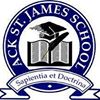 P.O BOX 699-30600KAPENGURIA.12/1/2015FINANCIAL REPORT FOR BUILDING OF FIVE(5) CLASS ROOMCASH AT BANK (Ksh) 35,785/=Written by:Mr. Alphayo Mwok- ChairmanMr. Naftali Korii- School DirectorNOITEM QUANTITY UNIT COST AMOUNT (Ksh)1CEMENT 470 BAGS 900423,0002IRON SHEETS 386620239,3203ROOFING NAILS & ORDNARY NAILS 20,1004DOORS  WINDOWS 6 AND 24104,0005SPADES 72,7706BARBED WIRE 314,1007WIRE MESH 6008BINDING WIRE 8KG1209609PACKETS OF RED OXIDE 102502,50010WATER PROOF 8412,08011Y 108465062,60012R 63628015,28013WHEELBARROWS AND REPAIR23,4006,80014WATER REPAIR 7,60015ROPE 50M1,25016WALL ABRS 3 ROOTS8,40017BLACK PIPE 10 PCS 2,50025,00018D.P.C 36M6,12019PADLOCK 4 PCS3001,20020WOOD PRESERVATIVE 60LITRES3,60021FENCING  AND  CLEARANCE 6,50022PANGAS, JEMBE, KARAI 2,2 AND 42,18023LEVELLING THE GROUND 22,50024BUILDING OF TOILET 10,60025ROAD REPAIR 10,00026SAND 160,50027HARDCORE (STONES)140,00028GRAVEL (KOKOTO) SMALL STONES 62,00029TIMBER 208,30030CLEARING SCHOOL PLAYING GROUND 6,00031BRICKS 300,20032FINAL 4 STAGES FUNDI LABOUR 315,00033FIXING DOORS WOODEN 5 PCS334,96034RE-ROOFING POWER LINE 22,00035ADMINISTRATION 50,04036PLASTIC CHAIRS 19,96037GLASSES 241 PCS 25,30538PARAFIN 5 LITRE 5003940TRANSPORT & LUNCH17,50041PATTY 40 KG 2,00042BLACKBOARD PAINT82043STATIONARY 25044WHITE WASH 5 BAGS 6003,00045DISTEMBER 60 LITRES 1,2003,60046BRUSHES 12 PCS 1001,20047GRAND TOTAL KSHS. GRAND TOTAL KSHS. GRAND TOTAL KSHS. GRAND TOTAL KSHS. 2,374,215